Home Learning for Year 5 -Week commencing: Monday 1st JuneBelow is the expected home learning weekly timetable for your child. Please check the year group page for additional resources/website links. If you have any questions please contact the class teacher on ‘Class Dojo’.Maths Lessons- Monday-Friday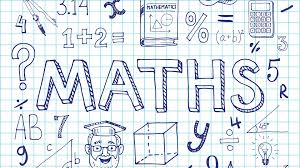 Please click on the links below that will take you straight to the activities on White Rose Home Learning. For each lesson there is aVideoActivityAnswer SheetHOW TO USE THE LESSONSJust follow these four easy steps…Click on the set of lessons for your child’s year group.Watch the video (either on your own or with your child).Find a calm space where your child can work for about 20-30 minutes.Use the video guidance to support your child as they work through a lesson.JOIN IN THE DAILY MATHS!English Lessons- Monday- Friday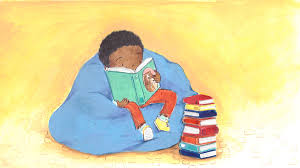 Other Activities:White Rose Maths – Summer 1 Week 1 lessonsWhite Rose Maths – Summer 1 Week 1 lessonsLesson 1 (Monday)Multiply unit fractions and non-unit fractions by an integer - VideoChallenge- See Problems of the DayAll worksheets and Answer sheets are available on the school website under Year 5 Home Learning.https://stignatiuscatholicprimary.co.uk/key-information/online-learning/year-5-home-learningLesson 2 (Tuesday)Multiply mixed numbers by an integer - VideoChallenge- See Problems of the DayAll worksheets and Answer sheets are available on the school website under Year 5 Home Learning.https://stignatiuscatholicprimary.co.uk/key-information/online-learning/year-5-home-learningLesson 3 (Wednesday)Fractions of an amount - VideoChallenge- See Problems of the DayAll worksheets and Answer sheets are available on the school website under Year 5 Home Learning.https://stignatiuscatholicprimary.co.uk/key-information/online-learning/year-5-home-learningLesson 4 (Thursday) Using fractions as operators - VideoChallenge- See Problems of the DayAll worksheets and Answer sheets are available on the school website under Year 5 Home Learning.https://stignatiuscatholicprimary.co.uk/key-information/online-learning/year-5-home-learningLesson 5 (Friday) Challenge of the WeekAll worksheets and Answer sheets are available on the school website under Year 5 Home Learning.https://stignatiuscatholicprimary.co.uk/key-information/online-learning/year-5-home-learningMondayBBC Bitesize:1st June – English Antonyms and Synonyms https://www.bbc.co.uk/bitesize/tags/zhgppg8/year-5-lessons/1Watch the lesson and complete the tasks set.Challenge:The missing glove:https://cdn.website-editor.net/7126fcc91c16486aa0d4a69d75046744/files/uploaded/The%2520red%2520glove.pdfTuesdayBBC Bitesize:2nd June – English Character development and semi-colonshttps://www.bbc.co.uk/bitesize/tags/zhgppg8/year-5-lessons/1Watch the lesson and complete the tasks set.Challenge:The missing glove:https://cdn.website-editor.net/7126fcc91c16486aa0d4a69d75046744/files/uploaded/The%2520red%2520glove.pdfWednesdayBBC Bitesize:3rd June - EnglishSettings and Subordinate conjunctionshttps://www.bbc.co.uk/bitesize/tags/zhgppg8/year-5-lessons/1Watch the lesson and complete the tasks set.Challenge:An unlikely hero:https://cdn.website-editor.net/7126fcc91c16486aa0d4a69d75046744/files/uploaded/An%2520unlikely%2520hero.pdfThursdayBBC Bitesize:4th June – English Using fronted adverbialshttps://www.bbc.co.uk/bitesize/tags/zhgppg8/year-5-lessons/1Watch the lesson and complete the tasks set.Challenge:An unlikely hero:https://cdn.website-editor.net/7126fcc91c16486aa0d4a69d75046744/files/uploaded/An%2520unlikely%2520hero.pdfFridayBBC Bitesize:5th June – English Planning and writing a storyhttps://www.bbc.co.uk/bitesize/tags/zhgppg8/year-5-lessons/1Watch the lesson and complete the tasks set.Challenge:Justin Somper, author of 'Vampirates', challenges you to write your very own message in a bottle:https://authorfy.com/10minutechallenges/St Ignatius Home Learning Weekly TimetableSt Ignatius Home Learning Weekly TimetableSt Ignatius Home Learning Weekly TimetableAllocated timeResource/ActivityAccessTwice weekly PE workoutJust Dance – YouTubeJoe Wicks – The Body Coach – YouTubeSuggested Just Dance Videos:High Hopes - https://www.youtube.com/watch?v=tkL9cnTpajAInto the unknown - https://www.youtube.com/watch?v=o6itxPa2-gsLook what you made me do - https://www.youtube.com/watch?v=imcfmPGZ-rgUptown Funk - https://www.youtube.com/watch?v=9QAdPjMqHKEJoe Wicks:https://www.youtube.com/watch?v=pnKCGY9ZocAIf you are unable to watch the live stream, you can also catch up with them and watch them at a later day or time.Daily Reading- 30 minsIndividual reading Books that were taken homeDavid Walliams AudiobooksFirst News NewspaperFunbrain EBooksHarry Potter And The Philosophers Stone Audio ChaptersDaily Spelling/PhonicsSpelling Frame:Rule 47 –Words with silent lettersActive Learn – Silent LettersSpelling Frame – Rule 47This website has free access. No password needed- Click the link above.Active LearnUsername and password included in home learning pack.Daily Times Tables3-12 Times TablesBBC Supermovers Mash UpHit The ButtonTimestables.co.ukSumdogThese websites have free access. Click the link above.Daily Sumdog- 30 minsFree Choicehttps://www.sumdog.com/user/sign_inUsername and password included in home learning pack.Twice Weekly GrammarActive Learn – Colons, Semi-colons and DashesActive Learn – Using AdverbialsActive Learn – Colons, Semi-colons and DashesActive Learn – UsingAdverbialsMake sure you have logged in to Active Learn before clicking on these links.https://www.activelearnprimary.co.uk/login?c=0TopicLesson 1 – What Makes Us UniquePowerPoint on the Year 5 Home Learning Page. Go through each of the slides and complete the activities. (Press F5 when the PowerPoint presentation is open)You will need to use the worksheet to complete the task.